Внесены изменения в форму декларации по налогу на прибыль организацийУтверждены изменения в форму декларации по налогу на прибыль организаций, порядок ее заполнения и формат представления в электронной форме.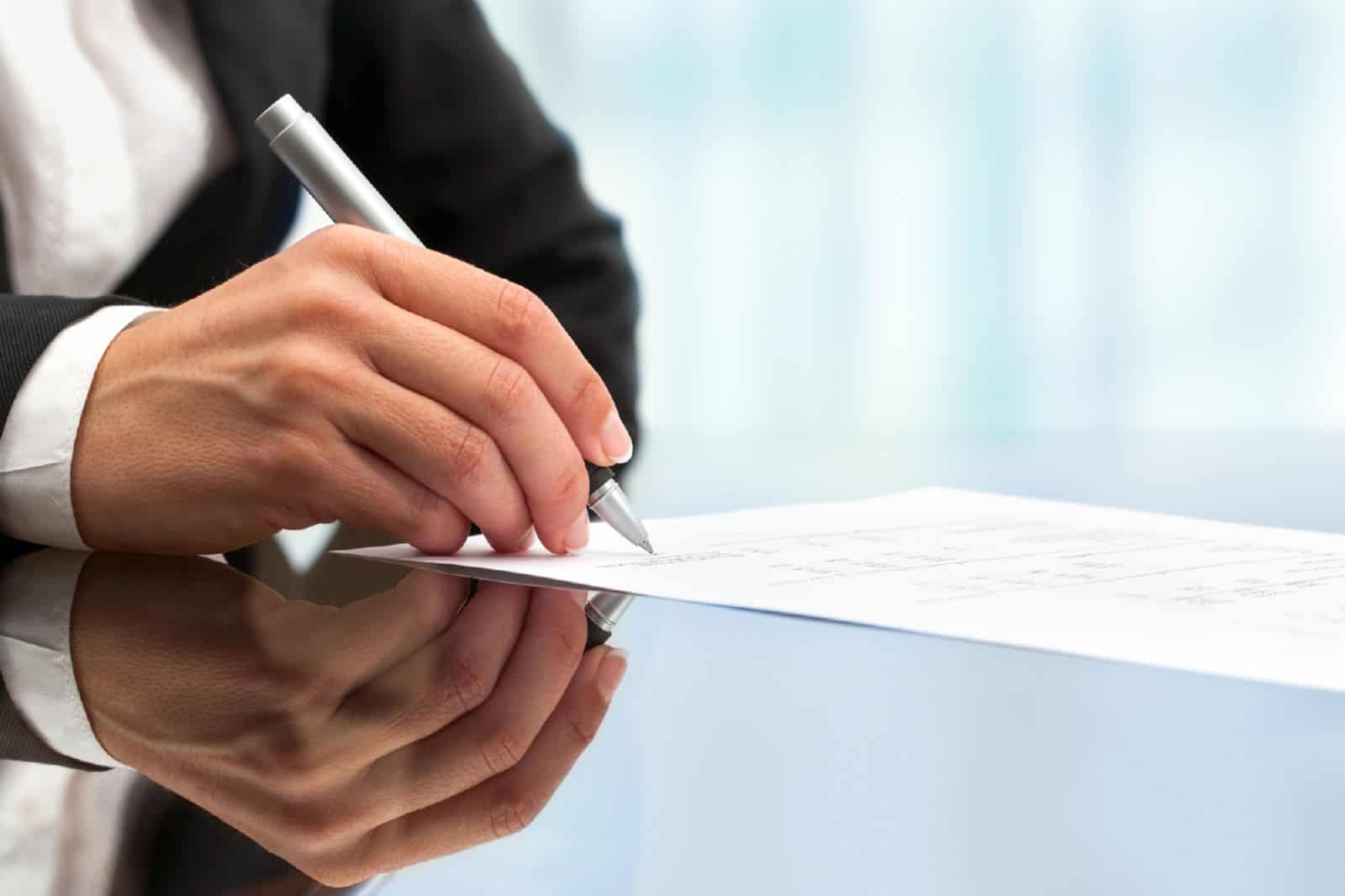 Они учитывают установление льготного порядка налогообложения прибыли:резидентов Арктической зоны Российской Федерации;организаций, осуществляющих деятельность в области информационных технологий, а также проектирование и разработку изделий электронной компонентной базы и электронной (радиоэлектронной) продукции;организаций, осуществляющих на новых производственных мощностях производство сжиженного природного газа и переработку углеводородного сырья в продукцию нефтехимии.Кроме того, в декларацию теперь не включаются сведения о выплаченных физическим лицам доходах от операций с ценными бумагами и производными финансовыми инструментами, а также от выплат по ценным бумагам российских эмитентов.Уточненная форма декларации применяется, начиная с налогового периода 2020 года.